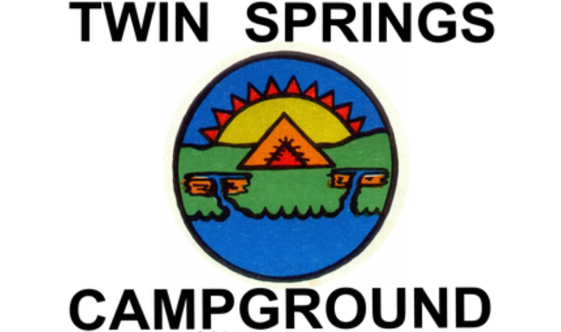 Website: Email: Twinspringscamping@gmail.com Address: N6572 530th St, Menomonie, WI 54751Phone: 715-235-9321 Cancellation Policy:Sites - If cancellations are received more than 14 days prior to your arrival, you may receive a refund minus a $25 bookkeeping fee or a return camp certificate for the full amount for current season. No refunds will be given for cancellations received less than 14 days before the scheduled arrival date. There will be No Refunds on Cabins and Holiday Weekends.